نموذج وصف  المقرروصف المقرر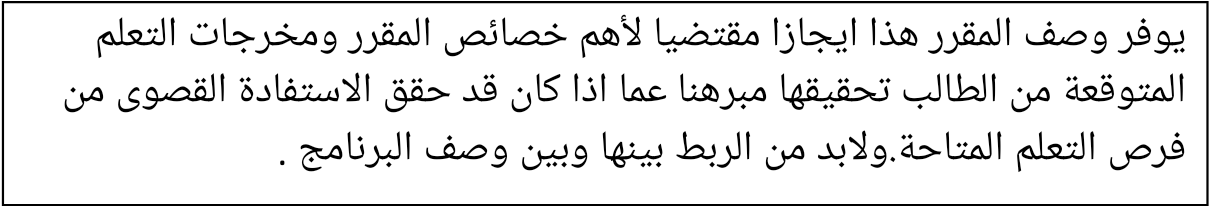 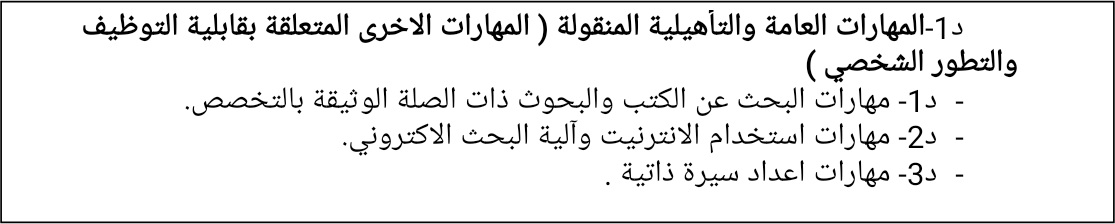 TEMPLATE FOR COURSESPECIFICATIONCOURSE SPECIFICATION1.المؤسسة التعليميةجامعة الكوفة – كلية الادارة والاقتصاد2.القسم العلمي/المركزالسياحة 3.اسم /رمز المقررالامن والسلامة السياحية4.اشكال الحضور المتاحةالكتروني5.الفصل/السنة2020-20216.عدد الساعات الدراسية (الكلي)607.تاريخ اعداد هذا الوصف22/6/20218.أهداف المقرر التعرف على معنى الامن والسلامة في القطاع السياحيالتعرف على خصائص الامن السياحيمعرفة العديد من الجوانب الخاصة بالامن والسلامة السياحية8.أهداف المقرر التعرف على معنى الامن والسلامة في القطاع السياحيالتعرف على خصائص الامن السياحيمعرفة العديد من الجوانب الخاصة بالامن والسلامة السياحية10.مخرجات المقرر وطرائق التعليم والتعلم والتقييم أ-الاهداف المعرفيةالتعرف على مهام ادارة الامن  والسلامة السياحيةالتعرف على خطة الطوارئ وكيفية التعامل معهاب- الأهداف المهاراتية الخاصة بالمقررالتعرف على كل ما يتعلق بمهام ومسؤوليات رجال الامن السياحيالتعرف على المهارات الواجب اتباعها في حدوث حالة طارئة طرائق التعليم والتعلممحاضرات الكترونيةحلقات نقاشية تقاريرطرائق التقييمامتحانات تحريرية امتحانات شفوية واجبات يكلف بها الطلبة تقاريرج-الأهداف الوجدانية والقيميةج1- تعليم الطلبة البحث عن مشاكل واقعية وربطها بالمادة العلمية وطرحها بترتيب وتسلسل منطقي .و حث الطلبة على موضوعية في المناقشات حول اهم متطلبات الامن السياحي ج2- التسلسل المنطقي للافكار ج2- الموضوعية في المناقشات ج3- التحليل المنطقي / المفهومطرائق التعليم والتعلممحاضرات اسئلة ومناقشات فكرية.        - غيرها.طرائق التقييماسئلة شفوية طرح اسئلة تطبيقية للواقع وملاحظة الاجابات الفكرية لكل طالب. 111111الأسبوعالساعاتمخرجات التعلمالمطلوبةاسم الوحدة/اوالموضوعطريقة التعليمطريقة التقييم12عرض مفردات المادة على الطلبة والخطة الدراسية بغية الاتزام بتنفيذهامحاضراتلا يوجد22مفهوم الامن السياحيخصائص الامن السياحي محاضرات32مهددات الامن السياحياهداف الامن السياحيمحاضرات42اهمية واختصاصات الامن السياحيمحاضرات52مرتكزات الامن السياحيمحاضرات62ابعاد الامن السياحيمحاضرات72امتحان شفهي  امتحان82مراجعة الفصل 9تقارير تقارير10امتحان الشهر الاول امتحان112الفصل الثاني ادارة المخاطرمحاضرات122انواع وخطوات  واهداف الامن السياحيمحاضرات132الفصل الثالث خطة الطوارئمحاضرات142اجراءات الاخلاءمحاضرات15الخطوات الاجرائية للاخلاءمحاضراتالفصل الثاني الفصل الثاني الفصل الثاني الفصل الثاني الفصل الثاني الفصل الثاني 12الفصل الرابعالبيئة السياحية واثار الارهابمحاضرات22الفصل الخامس الفنادق والمنتجعات السياحيةمحاضرات32اجراءات الامن السياحيمحاضرات42مخاطر غياب الامن ومجالات الامن محاضرات52مراجعة عامة  محاضرات62امتحان الشهر الاول امتحان72اجراءات الامن في المطارات محاضرات82اجراءت الامن في مواقع الاقامة وغيرها 92دور شركات السياحة والسفرامتحان102دور الاجهزة الامنية في الحفاظ على امن السائحمحاضرات112مناقشات محاضرات122الفصل السابعمحاضرات13امتحان شفهي محاضرات14امتحان الشهر الثانيامتحان152مراجعة عامةمحاضرات12.البنية التحتية12.البنية التحتيةالكتب المقررة المطلوبة لا توجدالمراجع الرئيسية (المصادر)الامن السياحي أ- المراجع الالكترونية,مع الانترنيتعدد من الرسائل الجامعية العربية والعراقية 13.خطة تطوير المقرر الدراسيالاطلاع على احدث الكتب والمؤلفات في مجال الامن السياحي.الاطلاع على بعض الكتب والمناهج التي تخص خطة الطوارئHIGHER EDUCATION PERFORMANCE REVIEW: PROGRAMME REVIEWThis Course Specification provides a concise summary of the main features of the course and the learning outcomes that a typical student might reasonably be expected to achieve and demonstrate if he/she takes full advantage of the learning opportunities that are provided. It should be cross-referenced with the programme specification.1. Teaching InstitutionUniversity of kufa/ faculty of administration and economic2. University Department/CentreDepartment of Tourism3. Course title/codeTourist security4. Programme(s) to which it contributesCOMPACT EDUCATION5. Modes of Attendance offered6. Semester/Year20207. Number of hours tuition (total)60 hours8. Date of production/revision of thisspecification22l6l20219. Aims of the CourseLearn about the meaning of security and safety in the tourism sectorLearn about the characteristics of tourist securityKnowledge of many aspects of tourism safety and security9. Aims of the CourseLearn about the meaning of security and safety in the tourism sectorLearn about the characteristics of tourist securityKnowledge of many aspects of tourism safety and security10· Learning Outcomes, Teaching, Learning and Assessment MethodsA- Knowledge and Understanding A1.Familiarize yourself with the duties of the Tourism Security and Safety DepartmentLearn about the emergency plan and how to deal with itB. Subject-specific skills - Get to know everything related to the duties and responsibilities of tourist security men- Identify the skills to be followed in the event of an emergency- Teaching and Learning MethodS- Electronic lectures- Video recordings- ReportsAssessment methods-Written exams-Oral exams-Duties assigned to students- ReportsC. Thinking SkillsTeaching students to search for real problems and link them to the scientific material and put them in a logical order and sequence. Urging students to be objective in discussions about the most important requirements of tourism security Teaching and Learning Methods		Lectures Intellectual questions and discussionsScientific field visit to cooperative and supportive tourism companiesIllustrations (posters)         OthersAssessment methodsWritten exams-Oral exams-Duties assigned to students- ReportsD. General and Transferable Skills (other skills relevant to employability and personal development)D1. Books search skills and research closely related to specialization.Internet skills and electronic search mechanism. D2Cv preparation skills. D311. Course Structure11. Course Structure11. Course Structure11. Course Structure11. Course Structure11. Course StructureWeekHoursILOsUnit/Module or Topic TitleTeaching MethodAssessment Method12Presenting the vocabulary of the subject to the students and the study plan in order to be committed to its implementationTourist security threatsTourism security goalsLectures22Tourist security conceptTourist security featuresLectures32Tourist security threatsTourism security goalsLectures42The importance and functions of tourism securityLectures52Foundations of tourism securityReportsLectures62Dimensions of tourist securityLectures72oral examLectures82Chapter reviewLectures92ReportsLectures102first month examLectures112Chapter Two Risk ManagementLectures122Types, steps and objectives of tourist securityLectures132Chapter Three Contingency PlanLectures142evacuation proceduresLectures152Procedural steps for evacuationLecturessecond coursesecond coursesecond coursesecond coursesecond coursesecond course12the fourth chapterThe tourist environment and the effects of terrorismLectures22Chapter Five Hotels and Tourist ResortsLectures32Tourist security measureLectures42Risks of insecurity and security areasLectures52General ReviewLectures62first month examLectures72Security measures at airportsLectures82Security measures at residence sites and othersLectures92The role of travel and tourism companiesLectures102The role of the security services in maintaining the safety of the touristLectures112discussionsLectures122seventh chapterLectures132second month examoral exam142Lectures152General ReviewLectures12. Infrastructure12. InfrastructureRequired reading:CORE TEXTSCOURSE MATERIALSOTHERSpecial requirements (include for example workshops, periodicals, IT software, websites)Nicson, Dennis ( 2017) “Human resource management for the hospitality and tourism industry”Community-based facilities (include for example, guest Lectures , internship , fieldstudies)Riley, M., 2014. Human resource management in the hospitality and tourism industry. Routledge.13. Admissions13. AdmissionsPre-requisitesMinimum number of students30Maximum number of students90